Publicado en Marbella el 09/08/2022 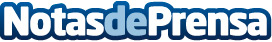 ¿Cómo financiarse con altas tasas de inflación?La subida de la inflación y las expectativas futuras de unas altas tasas han afectado a la concesión de hipotecas y créditos tradicionales provocando un frenazo. Según pudo hacerse eco Dexter Global Finance, en una nota de prensa publicada por La Vanguardia, esta concesión de hipotecas se frenó bruscamente en abril de 2022 las entidades financieras prestaron 4.754 millones de euros para la compra de vivienda, un 24, 8% menos que en el mes anterior. Desde entonces, los datos se han ido estancando.Datos de contacto:Verónica Bustos+34 951 769 021Nota de prensa publicada en: https://www.notasdeprensa.es/como-financiarse-con-altas-tasas-de-inflacion_1 Categorias: Nacional Finanzas Sociedad Andalucia http://www.notasdeprensa.es